Издате грађевинске дозволе, мај 2018.– Претходни резултати –У мају 2018. издата је 1.721 грађевинска дозвола, што је за 6,6% више него у мају претходне године. Индекс предвиђене вредности радова у мају 2018. већи је за 44,5% у односу на мај 2017. Посматрано према врсти грађевина, у мају 2018. издато је 76,3% дозволa за зграде и 23,7% за остале грађевине. Ако се посматрају само зграде, 62,2% односи се на стамбене и 37,8% на нестамбене зграде, док се код осталих грађевина највећи део односи на цевоводе, комуникационе и електричне водове (61,5%). Према броју дозвола издатих у мају 2018, пријављена је изградња 2.485 станова с просечном површином 76,6 m². Према издатим дозволама, број станова већи је за 35,1% него у мају 2017. Од укупног броја станова у новим стамбеним зградама 10,2% станова биће грађено у зградама с једним станом, с просечном површином 161,5 m², а 89,1% станова биће грађено у зградама с три стана и више станова, и њихова просечна површина биће знатно мања и износиће 64,2 m².Предвиђена вредност радова новоградње у мају 2018. износи 67,4% од укупно предвиђене вредности радова. Посматрано према областима, највећа грађевинска активност очекује се у Београдској области, 32,4% од предвиђене вредности новоградње, затим следи Јужнобачка област (8,2%), Јабланичка област (8,1%), Рашка област (6,7%), и Севернобачка област (5,9%), док се учешћа осталих области крећу од 0,1% до 4,2%.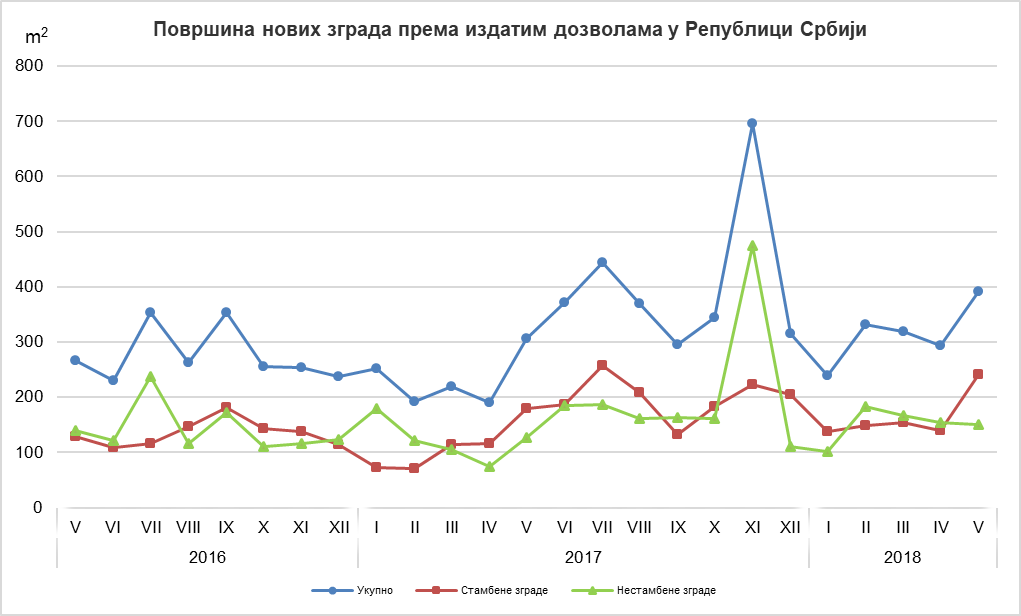 Индекси издатих грађевинских дозвола у Републици СрбијиМетодолошка објашњењаПодаци о издатим грађевинским дозволама преузимају се из Централне евиденције обједињених процедура (ЦЕОП), коју, према Закону о планирању и изградњи („Службени гласник РС“, број 132/14, члан 8), води Агенција за привредне регистре (АПР). Податке о становима, који нису расположиви у бази ЦЕОП, попуњавају министарство надлежно за послове грађевинарства, надлежни органи аутономнe покрајинe, градa и oпштинe, који, према Закону о планирању и изградњи („Службени гласник РС“, број 132/14, члан 133), издају грађевинску дозволу за изградњу грађевинског објекта. У оквиру овог истраживања, појмом „грађевинска дозвола“ обједињују се грађевинска дозвола за изградњу грађевинског објекта и решење којим се одобрава извођење радова по члану 145 Закона о планирању и изградњи.  Издате грађевинске дозволе и одобрења за извођење радова на основу усаглашеног захтева обухваћени су само ако је изградња први пут одобрена.Обухватају се дозволе за све врсте грађевина описаних у Класификацији врста грађевина, тј. зa зграде и остале грађевине, и приказују се по територијама на којима се изводе планирани радови у земљи.Подаци о издатим грађевинским дозволама показују будуће кретање грађевинске делатности и омогућавају сагледавање структуре инвестиција како на државном нивоу, тако и на нивоу локалне самоуправе.Републички завод за статистику од 1999. године не располаже појединим подацима за АП Косово и Метохија, тако да они нису садржани у обухвату података за Републику Србију (укупно).Детаљна методолошка објашњења овог истраживања налазе се на сајту Републичког завода за статистику: http://www.stat.gov.rs/istrazivanja/methodology-and-documents/?a=05&s=0 Контакт: gabrijela.rosic@stat.gov.rs, телефон: 011 2412-922, локал 260Издаје и штампа: Републички завод за статистику, 11 050 Београд, Милана Ракића 5 
Tелефон: 011 2412-922 (централа) • Tелефакс: 011 2411-260 • www.stat.gov.rs
Одговара: др Миладин Ковачевић, директор 
Tираж: 20 ● Периодика излажења: месечна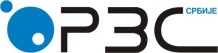 Република СрбијаРепублички завод за статистикуISSN 0353-9555САОПШТЕЊЕСАОПШТЕЊЕГР30број 199 - год. LXVIII, 16.07.2018.број 199 - год. LXVIII, 16.07.2018.Статистика грађевинарстваСтатистика грађевинарстваСРБ199 ГР30 160718I–V 2018I–V 2017V 2018IV 2018V 2018V 2017V 2018 2017УкупноБрој109,9126,3106,6111,8Предвиђена вредност радова144,280,1144,597,7 ЗградеБрој111,2131,0101,9112,5Предвиђена вредност радова132,1160,4136,9124,1Површина135,4133,6126,0118,2 Остале грађевинеБрој106,0113,0124,8109,4Предвиђена вредност радова166,130,8175,658,1 СтановиБрој143,3193,7135,1152,2Корисна површина143,5189,6131,9156,7